Консультация для родителейСегодня многие родители не уделяют этому вопросу особого внимания, считая, что ребенок, повзрослев, и так станет спокойнее. Такая оптимистичная позиция позволяет папам и мамам избегать лишних волнений. Правы ли они? В какой-то степени правы, потому что, подрастая, ребята действительно становятся более терпеливыми и легче справляются с заданиями, требующими элементарной усидчивости. И все-таки прививать терпение ребенку надо с самого раннего детства, чтобы избежать определенных проблем в школе, в детском саду, да и впоследствии, во взрослой жизни, на работе.Как проверить: усидчив ли ребенок? Иногда родителям не надо для этого придумывать специальные задания: достаточно час понаблюдать за своим чадом. Если малыш в течение этих шестидесяти минут не мог задержаться на одном месте дольше пяти-десяти минут, вряд ли можно говорить о том, что он усидчив. Или предложите ему настольную игру, рассчитанную на его возраст. Это может быть мозаика, пазлы, конструктор. Понаблюдайте: как долго игра будет занимать малыша? Если последний через десять минут бросил занятие, заявив, что ему это вовсе не интересно, предложите вторую, третью. Если не одна игра не увлекла его хотя бы на полчаса, все очевидно: у ребенка отсутствует усидчивость! Он будет менее внимателен на развивающих занятиях в детском саду; хуже адаптируется к школе; не сможет самостоятельно выполнять домашние задания; вряд ли полюбит уроки, на которых нужно выполнять письменные упражнения; не сможет серьезно увлечься ни чтением, ни рисованием, ни рукоделием (для девочек), конструированием (для мальчиков) – на все это нужно терпение, умение сосредоточиться на одном деле.«Съедобное-несъедобное». Всем известна эта детская игра с мячом. Но не в любом возрасте малыш так хорошо управляется с мячом. Вначале мы используем только хорошо знакомые слова малышу (хлеб, вода, кубик, камень и т.д.). Вместо меча мы имитируем сам объект. Например, хлеб. Я воображаемо отщипываю хлеб и предлагаю его ребенку, он соответственно берет это воображение и кладет себе в рот. И так с остальным — камень кладет на пол, птичку запускает в небо и т.д. Эта игра развивает и внимание и воображение. «Найди отличия». Показываем ребенку два похожих рисунка или игрушки и просим найти отличия. Для начала лучше брать простые и крупные рисунки с явными отличиями, чтоб ребенок быстро и без проблем смог их найти. А потом с каждым разом рисунок можно усложнять.«Что пропало?! Берем несколько игрушек и рассматриваем их вместе с ребенком, а потом просим малыша закрыть глазки и одну из игрушек прячем. Малыш должен понять какая игрушка пропала. В более старшем возрасте можно добавить к этому и игру «тепло-холодно», тем самым подсказывая ребенку в каком направлении искать пропавший объект.лепка — пластилин развивает мелкую моторику рук, изучение цветов. А вместе с родителями малышам понравится лепить животных и сказочных персонажей. Будьте внимательны при подборе пластилина — смотрите возрастные ограничения! собирать пазлы и мозайки — опять развитие мелкой моторики, усидчивость и развитие фантазии. Из мозайки можно собирать рисунки и целые картины, а пазлы дают ребенку возможность собрать уже готовое изображениерисование и аппликации. Для начала можно нарисовать простую фигуру и попросить ребенка разукрасить ее, не выходя за контур, со временем усложняя рисунок. Тоже самое и с аппликацией — для начала можно из деталей наклеивать дом, машину. При богатой родительской фантазии можно придумать разнообразные увлекательные игры, которые разнообразят ваш рабочий день с ребенком и наполнят его радостью и весельем.ВАЖНО!!! В процессе обучения родители своим показывают пример усидчивости: не отвлекаться на телефонные звонки, интересные передачи и прочие дела, ведь ребенок всегда старается подражать взрослым и копирует их поведение. Родителям будьте внимательными, убедительными, настойчивыми,  но при этом спокойными.Родители постарайтесь сделать все для того, чтобы привить своему ребенку навыки трудолюбия и терпения 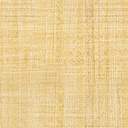 